COMPETENCY BASED CURRICULUM KISWAHILI - GRADE 4 EXAMS TERM 1 2023 Soma kifungu kifuatacho na ujaze nafasi zilizoachwa.Mama Rehema alienda sokoni kununua nyama na kusaga mahindi,         1         kwenye         2           aliuweka mkoba wake chini. Alijiunga na wanunuzi wengine, ili apimiwe nyama kwa         3          .Alilipa          4        kidogo na akaelekea kusaga mahindiJaza kwa kutumia kihusishi sahihi.Paka yuko               mti
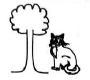  ndani ya juu ya kando yachini ya . 
 kikombe kiko                 meza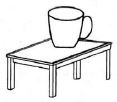 juu yachini ya mbele ya ndani ya
maji yamo                   bilauri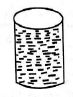 mbele yandani ya kati ya juu ya Rangi za bendera ni nyekundu, nyeusi, kijani kibichi na                  nyeupe samawati zambarauhudhurungi Chaqua jawabu sahihi kujaza nafasiKiatu                    ni kizuri.hikihilihizihuyuNyumba                   inapendezawao laoyaohaoWazazi                   wameingia sasa.yenuzenu lenuwenuNguo                      zilifuliwa na mama.yaozaowaolaoMatunda                   yameiva yote.hawa huuhilihayaNi ndege yupi hapatikani mwituni?KasukuKukuChirikuMbayuwayuKifaa hiki huitwa:-
shokaplaubendera jembeKifaa ambacho hutumika kufyeka nyasi huitwa:-rekijembekifyekeoplauAndika kinyume cha neno lililopigwa mstariWasichana walipanga viti vizuri. watapangawalipanguawalipendawatapanguaMtoto atalia baada ya kuachwa.atalalaatachezaatashekaatachekaMama ataingia.ataendaatatoka atakimbiaatakaaYaya hutandika kitanda chake.hutanfua hutendahupangahulalaKaka alianika nguo zake. hutanduaalianuaalichukuaalichezeaAndika jibu sahihi Pahali ambapo pesa huhifadhiwa ni:-benkisoko kanisanidukaniKanusha vitenzi vifuatavyoAlichezaatachezahatachezahakuchezahalichezi hutibuanatibu hakutibuhatibihatibuAlisoma hakusomaanasomaatasomaanasomaAtakaa halikaahatakaahakaihakukaaAndika vifungu hivi kwa wingi. Ua hilinyua hiimaua hiimaua hayaua hayaKiberiti hikiviberiti hiviviberiti hiikiberiti hiviviberiti hawaNyumba hiinyumba hiinyumba hiyonyumba hizinyumba hiyoKiota hikiviota hawaviota hivoviota hivi viota hiliSoma hadithi kisha ujibu maswali yafuatayo.Teknolojia ya kisasa imetuwezesha kuweka pesa kwenye simu. Huna haja ya kubeba pesa mfukoni unapoenda dukani. Unaweza kulipia bidhaa dukani kwa njia ya simu. Unaweza kufanya hivyo wakati wowote na mahali popote. Wanaotumia teknolojia hii hufanya mambo mengi zaidi kuliko walio na pesa taslimu. Kuna baadhi ya huduma zinazoweza kununuliwa kwa kutumia pesa kwenye simu.Je, teknolojia ya kisasa imetuwezesha kufanya nini kulingana na hadithi? Kuweka pesa kwenye simu Kuchora kwa simuKupiga picha Kufanya hesabuNi njia gani inaweza tumika kulipia pesa?ya benki ya kukopa njia ya simkubadilishana bidhaaKuna faida gani kulipa pesa kwa kutumia simu?Mtu hafanyi jambo lolote Mtu hufanya mambo mengi Mtu hufanya mambo kidogoMtu hasaidikiSoma hadithi kisha ujibu maswali yafuatayo.Nyanyiro alikuwa mvuvi aliyeishi karibu na soko la sokomoko. Alifanya kazi yake ya uvuvi kwa bidii. Asubuhi na mapema aliamka na kwenda mtoni. Pale mtoni palikuwa na aina mbalimbali ya samaki kama vile ngege na mkunga. Nyanyiro alivua samaki kila siku na mara nyingine alipenda kunadi samaki wake kwa kupaza sauti.Je, nyanyiro alikuwa anafanya kazi gani?MpishiMvuvi  MsusiMleviJe, Nyanyiro alienda mtoni saa ngapi?Asubuhi na mapemaJioniUsikuAlasiriSamaki wale walipatikana mtoni ni kama:mbayuwayunjiwamkungakasukuNyanyiro aliwauza samaki wake kwa:-kupeanakunadikukopeshakimoyomoyoKazi ya Nyanyiro ilikuwa ya:- uvuvi uvivuualimuukulimaNi mnyama yupi hapatikani nyumbani?KondooNdovuKima PakaSamaki huishi:-ardhinimtinimwitunimajiniKUSIKILIZA NA KUZUNGUMZAMwalimu amwamkue mwanafunzi, Habari yako?(Mwanafunzi ajibu)Mwalimu amtayarishe mwanafunzi kujibu maswali kuhusu vitendawili.(Mwanafunzi azitegue)Huku ng'o kule ng'oAskari mlangoniKisima changu hakitindiki majiKamba yangu ndefu lakini haifungi kunihuku mwamba kule mwambaNyumba yangu ina mlango mdogoJuu ya mlima kuna msitu mweusiKUSOMASoma kifungu kifuatacho kwa sauti huku ukizingatia matamshi boraSoko la mwembeni lililoko kwenye Kaunti ya Kwale lina bidhaa nyingi. Kuna sehemu zilizotengwa kulingana na bidhaa zinazouzwa. Kuna vibanda vya kuuzia matunda, nyama, nguo na mboga. Wafanyabiashara hupanga na kulinda bidhaa hizo kwa uangalifu mkubwa utafikiri ni kuku anayelinda kifaranga wake ndani ya kizimba. Wafanyabiashara hukata leseni na kupewa risiti. Bila leseni, huwezi kunadi au kuuza bidhaa zozote. Watu wa kila rika huja sokoni kwa sababu mbalimbali. Wengine huja kuuza na kununua bidhaa. Wengine huja kutazama bei za bidhaa. Wengine huja kwa matembezi na kujistarehesha tu. Wengine hawana sababu.ANDIKA INSHA YA KUSISIMUA KUHUSURAFIKI NIMPENDAYEMWONGOZO CABBCABAACDBDBACBDBABACBADCACCACBBACBABD1. A.Walipofika   B. Watapofika   C. Alifika    D. Zilifika   2. A. buchari   B. hospitali   C. jikoni   D. shambani   3. A. kipimio  B. ratili    C.meza    D. kinu   4. A. vikombe   B. sarufi  C. pesa   D. mapeni  